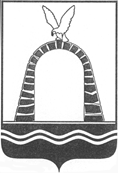 АДМИНИСТРАЦИЯ ГОРОДА БАТАЙСКАПОСТАНОВЛЕНИЕ от 24.11.2022 № 807г. БатайскО внесении изменений в постановление Администрации города Батайска от 16.02.2017 № 203                                             «О создании координационного совещания по обеспечению правопорядка в муниципальном образовании «Город Батайск»В связи с кадровыми изменениями, руководствуясь Уставом муниципального образования «Город Батайск», Администрация города Батайска постановляет:1. Внести в постановление Администрации города Батайска от 16.02.2017 № 203 «О создании координационного совещания по обеспечению правопорядка в муниципальном образовании «Город Батайск» изменения, изложив приложение № 2 согласно приложению к настоящему постановлению.2. Признать утратившим силу постановление Администрации города Батайска от 22.03.2022 № 651 «О внесении изменений в постановление Администрации города Батайска от 16.02.2017 № 203 «О создании координационного совещания по обеспечению правопорядка в муниципальном образовании «Город Батайск».3. Контроль за исполнением настоящего постановления оставляю за собой.Постановление вносит отдел по взаимодействию с правоохранительными органами, казачеством и профилактики                                                                                                                                                            коррупционных правонарушений Администрации города БатайскаПриложение к постановлениюАдминистрациигорода Батайскаот 24.11.2022 № 807СОСТАВкоординационного совещания по обеспечению правопорядка в муниципальном образовании «Город Батайск»Начальник общего отелаАдминистрации города Батайска                                            В.С. МирошниковаГлава Администрации города БатайскаР.П. ВолошинВолошин Роман Петрович-глава Администрации города Батайска, председатель комиссииЕрмиловаТатьяна Геннадьевна-заместитель главы Администрации города Батайска по внутренней политике, заместитель председателя комиссииГуровИван Иванович-начальник Отдела МВД России 
по городу Батайску, заместитель председателя комиссии                        (по согласованию)ХорсейкоОльга Николаевна-главный специалист отдела по взаимодействию с правоохранительными органами, казачеством и профилактики коррупционных правонарушений Администрации города Батайска, секретарь комиссииЧлены комиссии:Члены комиссии:Члены комиссии:Члены комиссии:АвраменкоАндрей Васильевич-начальник отделения управления Федеральной службы безопасности России по Ростовской области в городе Батайске (по согласованию)АрсеньевСергей Николаевич-начальник МБУ «Управление гражданской защиты города Батайска»Богатищева Наталья Сергеевна-заместитель главы Администрации города Батайска по экономикеБондарьЕкатерина Александровна-начальник Батайского городского отдела судебных приставов – старший пристав (по согласованию)Гаспарьян Эрнест Григорьевич-руководитель следственного отделаСледственного комитета России по городу Батайску (по согласованию)Горелкин Владимир Викторович -заместитель главы Администрации города Батайска по территориальному развитию и строительствуКамуз Александр Николаевич-депутат Батайской городской Думы, председатель комиссии по местному самоуправлению, организационным вопросам, безопасности и правопорядку, связям с политическими партиями и общественными объединениями, военнослужащими, средствами массовой информации                  (по согласованию)Крючкова Елена Валерьевна-главный специалист – ответственный секретарь комиссии по делам несовершеннолетних и защите их прав Администрации города БатайскаКузьменкоНаталья Васильевна-заместитель главы Администрации города Батайска по социальным вопросамЛуганскийСергей Михайлович-начальник отдела надзорной деятельности по городу Батайску                      ГУ МЧС России по РО (по согласованию)ЛюбченкоИгорь Юрьевич-председатель Батайской городской Думы – глава города Батайска 
(по согласованию)НикитинВалерий Александрович-начальник отдела по взаимодействию с правоохранительными органами, казачеством и профилактики коррупционных правонарушений Администрации города БатайскаОнчулАлександр Анатольевич-заведующий сектором по мобилизационной работе Администрации города БатайскаОстапенко Александр Викторович-начальник отдела вневедомственной охраны по городу Батайску филиала ФГКУ Управления вневедомственной охраны войск национальной гвардии России по Ростовской области 
(по согласованию)ПутинцевАлексей Евгеньевич-начальник Уголовно-исполнительной инспекции № 26 ГУ МРУИИ № 3 ГУФСИН России по Ростовской области (по согласованию)РысевИван Владимирович-атаман городского казачьего общества «Батайское» (по согласованию)СвистуновОлег Викторович-заместитель главы Администрации города Батайска по бюджету и финансам - начальник Финансового управления города БатайскаСтепаненкоАлександр Алексеевич-начальник линейного отдела полиции на станции Батайск (по согласованию)ЧубенкоАлександр Павлович-начальник пожарной части № 25 ФГКУ «5-й отряд федеральной противопожарной службы по Ростовской области» (по согласованию)ШамраАндрей Юрьевич-прокурор города Батайска                                 (по согласованию)ШевченкоАлександр Анатольевич-заместитель главы Администрации города Батайска по жилищно-коммунальному хозяйствуЯвруян Григорий Сергеевич -начальник исправительного центра ФКУ ИК – 15 ГУФСИН России по Ростовской области (по согласованию)